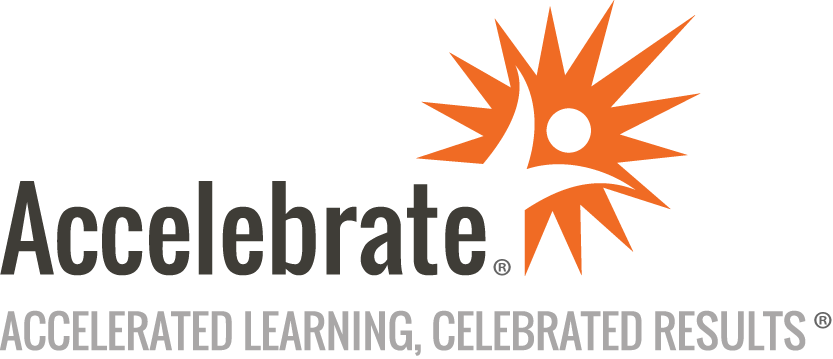 Agile Leadership for ManagersCourse Number: AGL-188
Duration: 2 daysOverviewAgile leadership skills are essential for executives, managers, and other leaders in today’s fast-paced business world. Agile methodologies enable leaders to manage projects more effectively while creating strategic visions and facilitating team efficiency.This Agile Leadership course demystifies buzzwords like "servant leadership” and “participative leadership" and teaches attendees how to build high-performing teams with a shared vision of success for their organization.PrerequisitesAll Agile Leadership training students should be familiar with Agile and have leadership experience.MaterialsAll attendees receive comprehensive courseware.Software Needed on Each Student PCFor in-person deliveries, attendees do not need computers for this course. We will provide full classroom setup instructions that will include seating in small groups, with supplies such as flipcharts, sticky notes, markers, and pens for the attendees and a projector and Internet connection for the instructor's laptop.Online deliveries for this interactive training will use an online meeting platform (such as Zoom, WebEx, GoTo, or Teams) to have face-to-face contact online, including the use of breakout rooms for group activities.ObjectivesUnderstand the most common leadership stylesExplore how and when to use each leadership styleUnderstand the many factors in deciding how best to lead any teamOutlineOverview of Leadership StylesWhat is a Self-Directed Team?The Team Leader ManifestoServant LeadershipSituational LeadershipTeam Maturity ModelsEmotional IntelligenceLeading Virtual Teams